Öğrencinin										Evet		HayırÖğrenci TC uyruklu mu?					 		  Tüm dersleri başarı ile tamamlamış mı?			 		  Genel not ortalaması 3.00 ve üzeri mi?			 		  FBE501 (NAS501) Araştırma Yöntemleri ve 		 		  Bilimsel Etik dersini almış mı?* Seminer dersini almış mı? 					 		  Yüksek Lisans Transkripti eklenmiş mi?			 		  Doktora Transkripti eklenmiş mi?				 		  Yabancı Dil Belgesi var mı?					 		  Ders Bildirim Formu var mı? 				 		  Jüri Atama Formu var mı?					 		  Uluslararası (SCI) yayını var mı?				 		  SCI yayını olduğuna dair belge var mı?			 		  Enstitünün verdiği turnitin raporu var mı?			 		  Tez Çalışması Benzerlik Raporu Formu var mı?		 		  Tezin çıktısı var mı ve uygun mu?				 		  *Yabancı Uyruklu öğrenciler için 2016-2017 Güz Dönemi ve sonrası kayıt yaptıranlar için	İmzaDanışman Adı Soyadı DOKTORA TEZ SAVUNMA SINAVI ÖNCESİ İSTENEN BELGELERKONTROL FORMUAdı ve Soyadı:Numarası:Bilim Dalı:Tezin Başlığı: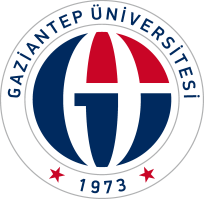 